Уважаемый партнер!Компания ООО «Стивин» основана в 2008г. В настоящее время компания - динамично развивается,  специализируется на производстве современных и высококачественных ПЭТ изделий. 
Наша основная цель - обеспечить ПЭТ тарой самого высокого качества, способной удовлетворить  ваши потребности. Выстроить партнерские отношения с каждым из наших клиентов. Выполнять взятые на себя обязательства в самые короткие сроки и с максимальной отдачей.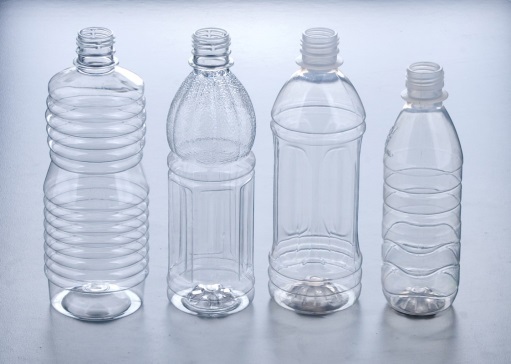 Залог  успеха ООО «Стивин»Продукт. Компания производит упаковку из ПЭТ (полиэтилентерефталата), которая на сегодняшний день  используется практически во всех отраслях  промышленности от косметики  до продуктов питания.  В создании этой продукции компания преуспела и на сегодняшний день занимает одно из лидирующих мест на рынке Иркутска и Иркутской области.Команда. Слаженная работа команды это - профессионализм и гибкость подхода, что позволяет находить отклик у самых требовательных клиентов. Квалифицированный штат сотрудников позволяет  решить любой технический вопрос, на любой стадии работы,  начиная с  первого обращения до  фасовки Вашей продукции в новую упаковку.Технологичность - один из важнейших аспектов в работе компании. Ежегодно  расширяется  и  совершенствуется автоматизированная линия  для производства ПЭТ тары, которое позволяет улучшить качество   продукции и производительность.Сертификация. Вся продукция компании подлежит обязательной сертификации, что  позволяет  клиентам   быть уверенным в качестве  своей будущей упаковки и продукции фасуемой в нее.    Важность соответствия  уровню  мирового стандарта, также является залогом успеха компании, с номинацией  на категорию A и осуществляет контроль выпускаемой продукции в соответствии с требованиями  международного стандарта ИСО 9001.Следование трендам. Компания берет на себя смелость, в реализации самых смелых идей  в соответствии с мировыми трендами в области упаковки.  База реализованных проектов позволяет  анализировать историю развития  ПЭТ упаковки на Российском рынке и рекомендовать своим клиентам  то, что будет актуально в ближайшее время.Компания помогает своим клиентам решить их  проблемы,  удовлетворить потребность в качественной ПЭТ упаковке, понимая, что упаковка и продукт для потребителя неразделимы. Мы готовы предложить:  Преформу стандарта ИСО 9001 из первичного сырья Собственное производство в г. Иркутске, низкая стоимость.Бесплатная доставка по г. Иркутску,  Ангарску, Усолье - Сибирскому. ООО «Стивин» - единственный в Иркутске  сертифицированный производитель ПЭТ продукции.Партнер может согласовать нужный объём поставки, что позволит сократить затраты на хранение продукции ПЭТ.Возможно проектирование и изготовление индивидуального заказа дизайна ПЭТ изделия.С уважением, менеджер по работе с корпоративными клиентами Иванов Романмоб.: +7 950 077 47 87раб./факс: (3952) 300 698